Малый и средний бизнесМуниципальные центры поддержки предпринимательства"Горячая линия" по режиму самоизоляции для представителей бизнеса:8-800-100-53-19, в тоновом режиме набрать цифру 5Центр содействия предпринимательству, работающий по принципу "одного окна"Адрес: 663740, Красноярский край,п. Абан, ул. Пионерская, 4, каб. 213, 212Тел. 8 (39163) 22-622, 22-514Режим работы: Понедельник - Пятница 8-30 - 16-42, перерыв 12-00 - 13-00. Суббота, Воскресенье - выходнойЦентр занятости населения Абанского районаАдрес: 663740, Красноярский край,п. Абан, ул. Советская, 73Тел./факс: 8 (39163) 22-378E-mail: aban-czn16@yandex.ru Отдел социально-экономического развития администрации Абанского районаУманцева Ольга АнатольевнаНачальник отдела СЭРТел: 8 (39163) 22-622aban-econ@yandex.ruАдрес: 663740, Красноярский край,п. Абан, ул. Пионерская, 4, каб. 213
 Светлякова Кристина КамовнаВедущий cпециалистТел: 8 (39163) 22-514aban-msp@yandex.ruАдрес: 663740, Красноярский край,п. Абан, ул. Пионерская, 4, каб. 212Приемные администрации:Тел: 8 (39163) 22-608, 22-512, 22-201Информационно-правовой центр МУК «Абанское районное библиотечное объединение»Адрес: 663740 Красноярский край,п. Абан, ул. Советская, 69Телефон: 8 (39163) 22-412Aban-cen-bibl@yandex.ru  Директор Попова Надежда ИвановнаСтруктурное подразделение КГБУ «МФЦ» в п.Абан:Ведущий документоведКолпаков Алексей ВалерьевичАдрес: Красноярский край, Абанский район,п. Абан, ул.Пионерская, 2Телефон 8 (39163) 22-425Режим работы КГБУ «МФЦ» в СП п.Абан:С понедельника по пятницу - 9.00 - 18.00Суббота и воскресенье - выходной Без перерыва на обедПорядок предоставления субсидий:Порядок предоставления субсидии субъектам МСП и самозанятым гражданам (.doc, 900 кб)Муниципальная Программа Развитие малого и среднего предпринимательствав Абанском районе на 2022 (.docx, 300 кб)Развитие сети заготовительных пунктовПротокол от 11.02.2022 Приложения к протоколу ВКС от 11.02.2022Имущественная поддержка субъектов малого и среднего предпринимательства (перейти в раздел) Полезные сайты: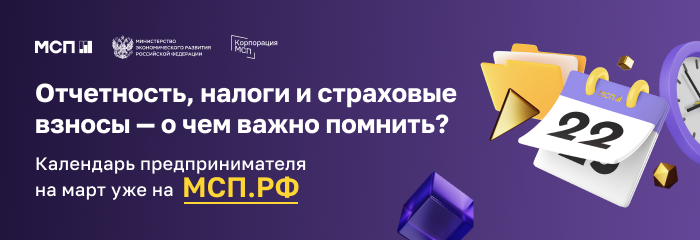 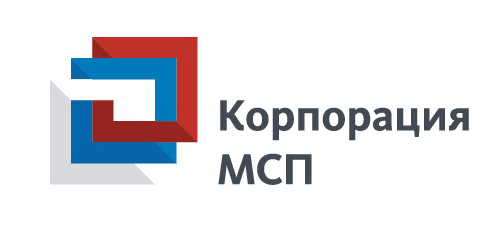 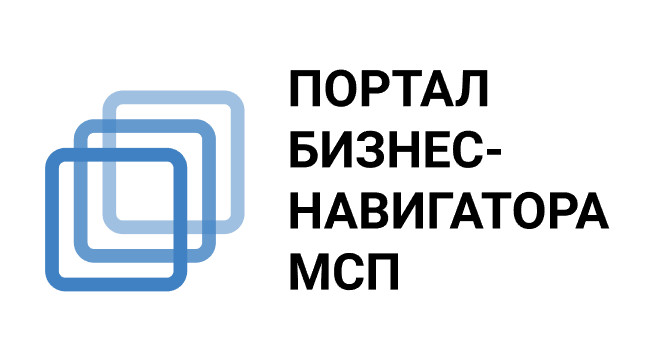 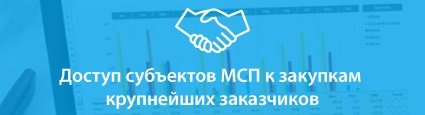 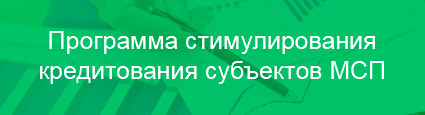 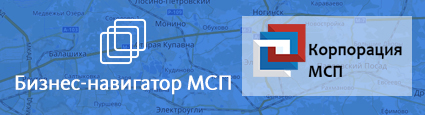 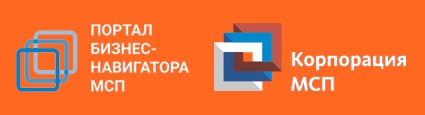 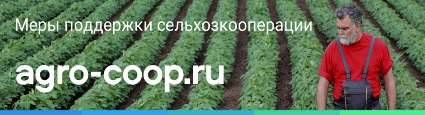 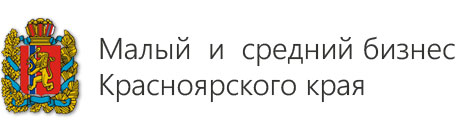 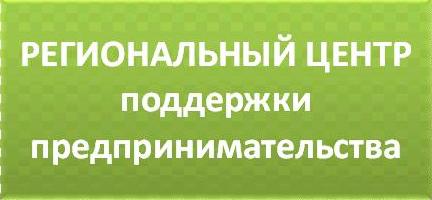 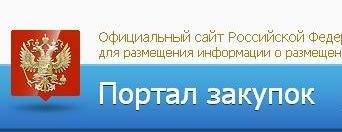 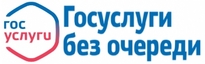 